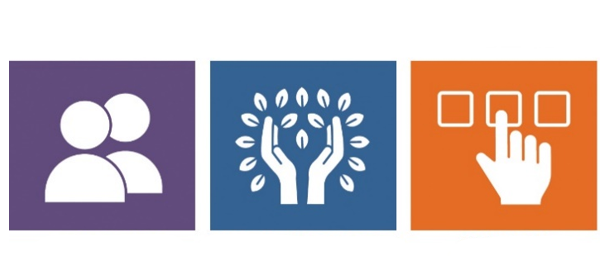 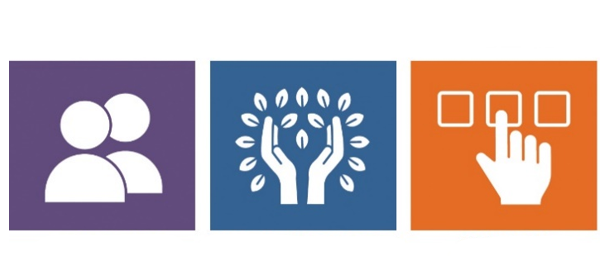 កម្មវិធី Participant Directed Programកម្មវិធី Participant Directed Program (PDP) ផ្តល់ជូនភាពបត់បែន ភាពច្នៃប្រឌិត និងឱកាសភាគច្រើនបំផុត ដើម្បីកំណត់ជាលក្ខណៈបុគ្គលចំពោះការគាំទ្រ។ គំរូនេះអនុញ្ញាតឱ្យអ្នកចូលរួម និងក្រុមគ្រួសារមានសេរីភាព​ដើម្បី​កែសម្រួលសកម្មភាពរបស់ពួកគេ ហើយផ្តោតសំខាន់លើផលប្រយោជន៍និងតម្រូវការរបស់ពួកគេ។ ចំពោះអ្នកចូលរួមគំរូនេះ និងក្រុមគ្រួសាររបស់ពួកគេកំណត់អត្តសញ្ញាណ និងជួលបុគ្គលិកជំនួយតាម​ជម្រើសរបស់​ពួកគេ។ ពួកគេនឹងគ្រប់គ្រងថវិកាសេវាកម្ម DDS បុគ្គល ហើយធ្វើការជាមួយសេវាកម្មគ្រប់គ្រងហិរញ្ញវត្ថុ ដើម្បី​ដំណើរ​ការ​បញ្ជីប្រាក់ខែ និងវិក្កយបត្រ។ បុគ្គលនានាអាចអនុវត្តបែបនេះ ដោយមានជំនួយពីអ្នកអាណាព្យាបាល ក្រុមគ្រួសារ មិត្តភ័ក្តិ ហើយនឹងមានជំនួយពីអ្នកសម្របសម្រួលសេវាកម្ម/អន្តរការីជួយគាំទ្រនៃសេវាកម្ម DDS របស់ពួកគេ។ទោះបីជាគំរូនេះ ផ្តល់ជូនភាពបត់បែន ការគ្រប់គ្រង និងឯករាជ្យភាពភាគច្រើនបំផុតក៏ដោយ ក៏គោលការណ៍​ណែនាំ​របស់​សេវាកម្ម DDS ត្រូវបានអង្កេតផងដែរ។ បុគ្គលនោះកំណត់នូវអ្វីដែលជំនួយគាំទ្រ នឹងត្រូវផ្តល់ជូនដោយ​ផ្អែកលើ​តម្រូវការជាក់លាក់ដែលបានកំណត់នៅក្នុងផែនការគាំទ្របុគ្គល (ISP)។កម្មវិធីដឹកនាំ Participant Directed Program ផ្តល់ជូនសមាសធាតុសំខាន់ៗដូចខាងក្រោម៖អន្តរការីជំនួយគាំទ្រនៃសេវាកម្ម DDSធ្វើការក្នុងភាពជាដៃគូពេញលេញជាមួយអ្នកចូលរួម/គ្រួសារ ដើម្បី កែសម្រួលការរៀបចំជំនួយ​គាំទ្រដែល​នឹងបំពេញតាមតម្រូវការរបស់អ្នកចូលរួម និងដើម្បីបង្កើតថវិកាផ្ទាល់ខ្លួន។ នេះអាចរួមបញ្ចូលជំនួយ​ក្នុង​ដំណើរការជួលបុគ្គលិកបម្រើការងារ ការបង្កើតការពណ៌នាការងារ ការបង្កើតសំណួរសម្ភាសន៍ និងការ​គាំទ្រ​ជ្រើស​រើសបុគ្គលិក។ អាចជួយដំណើរការចុះឈ្មោះ និងកំណត់អត្តសញ្ញាណតាមអនឡាញសម្រាប់បុគ្គលិកថ្មី។ជួយធ្វើពង្រាង ត្រួតពិនិត្យ និងកែសម្រួលថវិការបស់បុគ្គលឡើងវិញ។ជួយធ្វើការកែតម្រូវ ដើម្បីឱ្យស្ថិតនៅក្នុងកញ្ចប់ថវិកាតាមការចាំបាច់ដោយស្របតាមតម្រូវការផ្លាស់ប្តូរ។សេវាកម្មគ្រប់គ្រងហិរញ្ញវត្ថុកិច្ចសន្យាសេវាកម្ម DDS ជាមួយ Public Partnerships Limited (PPL) ដើម្បីផ្តល់សេវាកម្មនេះ៖ទទួលខុសត្រូវចំពោះដំណើរការចុះឈ្មោះបុគ្គលិកដែលបានបំពេញ ការបញ្ជាក់អត្តសញ្ញាណ, CORI និង​ការត្រួតពិនិត្យសាវតារថ្នាក់ជាតិ។ជួយការគ្រប់គ្រងហិរញ្ញវត្ថុ និងការទទួលខុសត្រូវនៃការបែងចែកសេវាកម្ម DDS របស់បុគ្គលម្នាក់ៗ និង​ទទួលខុសត្រូវលើសារពើពន្ធរបស់និយោជក (ឧទាហរណ៍ប្រាក់បៀវត្សរ៍ ពន្ធ ប្រាក់សំណងបុគ្គលិក)។ ដំណើរការបញ្ជីប្រាក់បៀវត្សរ៍ ក៏ដូចជាការទូទាត់ប្រាក់ទំនិញនិងសេវាកម្មដែលបានអនុម័តផងដែរ។ផ្តល់ជូនរបាយការណ៍ហិរញ្ញវត្ថុប្រចាំខែ ក៏ដូចជាការចូលប្រើតាមអនឡាញ ដើម្បីពិនិត្យមើលថវិការបស់​បុគ្គលនោះឡើងវិញ។នាយកដ្ឋានសេវាកម្មអភិវឌ្ឍន៍នៃរដ្ឋ MASSACHUSETTS